                                                                          allegato 6b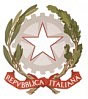 Ministero delle Infrastrutture e dei TrasportiDipartimento per la Mobilità SostenibileDirezione Generale Territoriale del _____________Si certifica che il/la Sig./Sig.ra __________________________________________nato/a il _________________ a ______________________________________(___)residente nel Comune di _______________________________________________Via/Piazza/Corso _________________________________________ n._______(___)codice fiscale _________________________________________________________in data ________________ presso la Commissione d’esame della D.G.T. _________ha sostenuto, con esito positivo, l’esame di abilitazione per “Ispettore dei Centri di controllo privati autorizzati all’effettuazione della revisione dei veicoli a motore e dei relativi rimorchi e semirimorchi, di cui all’Accordo - Conferenza permanente per i rapporti tra lo Stato, le Regioni e le Province autonome di Trento e Bolzano del 17 aprile 2019” di:Luogo, data								IL PRESIDENTE 						     COMMISSIONE D’ESAME D.G.T. __________□TIPO “C”Abilitazione valida per i controlli tecnici, per i veicoli di massa complessiva a pieno carico superiore a 3,5 t, e dei relativi rimorchi e semirimorchi, adibiti al trasporto di merci, esclusi ATP e ADR